Grattis! Du har kvalificerat dig till Skyttiadens riksfinal i Marks skyttecenter 9-10 mars 2019.Marks skyttecenter har fått i uppdrag att arrangera Skyttiadens Riksfinal. Tävlingen kommer att arrangeras i Marks skyttecenter, Kinna. Riksfinalen kommer att genomföras på elektroniska Megalink-tavlor.Bestämmelser:	Tidigare utsända tävlingsbestämmelser gäller.Vapenkontroll:  Skall göras före skjutning. Tider anslås på www.marksskyttecenter.se OBS! Gevären skall vara försedda med säkerhetspropp då skjutning ej pågår.Skjuttider:	Lördag	Skjutlag 1 kl. 10.00. Klass L11Skjutlag 2 kl. 11.00. Klass L11Skjutlag 3 kl. 12.00. Klass L13 simSkjutlag 4 kl.13.00. Klass L15 simFinal för klass L11  startar ca kl. 14.30 och för klass L13 Sim och L15 Sim ca kl. 16.00.SöndagSkjutlag 5 kl. 09.00. Klass L13 ståSkjutlag 6 kl. 10:15. Klass L15 stå Skjutlag 7 kl. 11:30. Klass L17Skjutlag 8 kl. 12.45. Klass L21Final för klass L13 stå och L15 stå ca kl. 14:30 och för klass L17 och L21 ca kl. 15:30.Tävlingen:	Grundomgången omfattar 40 skott. Obegränsat antal provskott före första tävlingsskottet. Skjuttid för sittande skyttar är 45 minuter och för stående skyttar 60 minuter.Riksfinalen avslutas med en final om 10 skott, med decimalräkning, för de 5 bästa i varje klass samt skyttar med lika decimalresultat som skytt nr 5. Obegränsat antal provskott under 6 minuter före finalen. I finalen skjuts en 5-skottsserie under en tid av 5 minuter, följt av 5 skott som skjuts skott för skott, tid per skott är 30 sekunder för sittande och 1 minut för ståendeskyttar. För de 5 sista skotten sker öppen markering efter varje skott.Resultaten från grundomgången tas med till finalen.Upprop till finalen kommer att anslås på tävlingsarenan.Särskjutning:	Särskjutning efter finalen, vid behov, sker i serier om 3 skott	med öppen markering efter varje skott. Tid per skott 30	sekunder för sittande och 1 minut för stående. Inga provskott	före särskjutningen är tillåtna. Markering sker med	decimaler.Resultat:	Snarast efter avslutad tävling kommer resultaten att finnas påSv. Skyttesportförbundets hemsida.Skyttestöd:	Arrangören tillhandahåller gråa skyttestöd.Tävlingslicens:	Observera att skyttar från det år de fyller15 år skall ha tävlingslicens för att få starta i riksfinalen.Skjutbord:	Bordshöjden i Marks skyttecenter är 80 cm. Arrangören tillhandahåller justerbar pall till de sittande skyttarna.Avgift:	100:- betalas på plats tävlingsdagen. Kontant eller Swish.Jury:	Kommer att anslås tävlingsdagenServering:	Servering kommer att finnas i skjuthallen.Telefon	Skjuthallen 0320-103 26, Per Johansson 070-5361116Tävlingsdagen:	Upplysningar:	Önskar Du ytterligare upplysningar så tag kontakt med någon på ovanstående nummer. 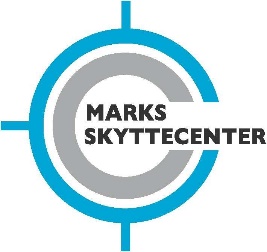 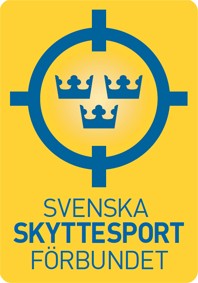 